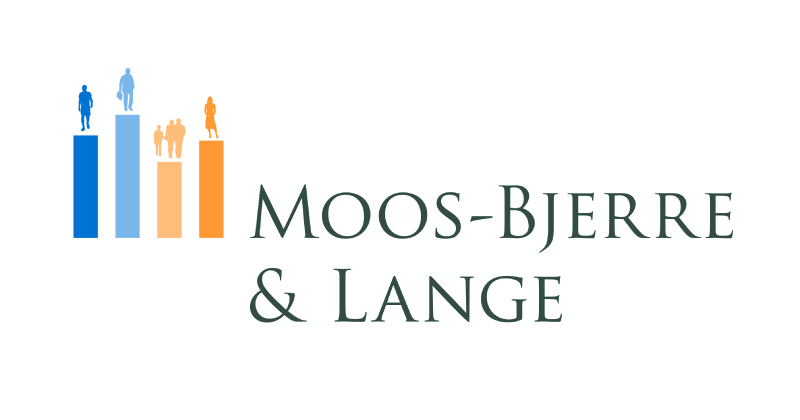 Evaluering af Formidling i SpændviddenNovember 2016Baggrund og formål med Formidling i Spændvidden I 2014 blev Sønderborg Bibliotek udvalgt som læsekommune af Kulturstyrelsen, og var i den forbindelse involveret i kampagnen Danmark Læser, der bidrog med ny perspektiver på bibliotekets formidlingsarbejde.  Med ønske om at videreføre den aktive formidlingsdel i Danmark Læser, blev projektet Formidling i spændvidden – nye læsere på vej udformet. Formålet med Formidling i spændvidden er at konvertere ikke-læsere til læsere igennem brugerinddragelse i en læselivscyklus med lokalt udviklet skønlitteratur. Der har således været fokus på at rekruttere segmenter af befolkningen, der normalt ikke læser. Samtidig har der været fokus på, at skabe en kobling mellem det fysiske og det digitale, således at brugerne gøres bevidst om bibliotekets digitale udbud.Projektet indeholder en direkte formidling mellem lokale forfattere og udvalgte læsekredse og læsere. Forfatterne er en del af Forfattergruppen Alssund, der består af 9 yngre forfattere fra Sønderborg. Forfatterne har fremstillet litterære tekster til projektet, og sammen skabt antologien Alssund med andre øjne, som er blevet læst og diskuteret i læsekredsene.  Hensigten med Formidling i Spændvidden er dermed at:skabe nye læsereudvikle en ny læsekredskulturgive lokale forfattere mulighed for at forbedre deres virkeskabe formidling i spændet mellem det fysiske og digitale Denne evalueringsrapport vil først forholde sig til hvorvidt disse mål er opnået. Dernæst foretages en opsamling på, hvad biblioteket og projektgruppen synes at have lært og erfaret undervejs i projektet samt hvad der lidt bredere og mere generelt er kommet ud af projektet. KonklusionPå baggrund af interviews udført med læsekredsdeltagere, forfattere til antologien og bibliotekets souschef, er det evaluators overordnede vurdering, at Formidling i Spændvidden har gjort en stor forskel for både læsere, forfattere og Sønderborg bibliotek. På grund af rekrutteringsvanskeligheder er det kun til dels lykkedes for biblioteket at konvertere ikke-læsere til læsere og etablere en ny læsekredskultur. Ikke desto mindre er nye tiltag og deltagertyper blevet integreret og projektet har haft positiv indflydelse på deltagernes læsevaner og biblioteksbrug. Projektets væsentligste udbytte er det samarbejde, der er blevet etableret imellem lokale forfattere og Sønderborg bibliotek. Samarbejdet har styrket de lokale forfatteres arbejde herunder ført til produktionen af en ny antologi. Derudover har det skabt større interesse for Sønderborg Bibliotek både i pressen og Biblioteksbranchen. Projektet udviklede sig dermed fra oprindeligt at fokusere på ikke-læsere til i højere grad at fokusere på allerede eksisterende brugere og lokale forfattere. I denne proces har Sønderborg Bibliotek gjort sig nogle væsentlige erfaringer om målgrupper og om at samarbejde med forfattere, hvilket har haft indflydelse på retningen i deres generelle arbejde. Sammenfatning af projektets resultater  Evalueringens formålEvalueringen har til formål at samle op på de opnåede resultater, virkninger, oplevelser med og forståelser af læsekredsene som projektet har afstedkommet. Evalueringen vil dermed forholde sig til hvorvidt der igennem eller som følge af projektet er skabt nye læsere eller en ny læsekredskultur, samt om forfatterne har oplevet udbytte af projektet.  Evalueringen vil dog også berøre den læring, som Biblioteket har opsamlet, erfaret og erkendt gennem projektarbejdet. Denne læring og viden kan være med til at forbedre bibliotekets praksis og projektarbejde fremadrettet, samt understøtte deres udvikling af nye formidlingsperspektiver. Evalueringen indeholder således både vurderende og lærende elementer, der giver læseren mulighed for at reflektere over den samlede viden og erfaring opnået ved projektet. Vurdering af resultater Som beskrevet indledningsvis, involverede Formidling i Spændvidden både lokale læsere og lokale forfattere. I det følgende vil læsernes og forfatternes oplevelser af projektet blive behandlet separat vis, da deres deltagelse naturligvis har været af forskellige karakter. Det bør dog fremhæves, at deltagerne generelt og overordnet opfattede Formidling i Spændvidden som et spændende, givende og anbefalelsesværdigt tiltag. Læserne Projektet havde oprindeligt til formål, at konvertere ikke-læsere til læsere igennem etableringen af en ny læsekredskultur. Biblioteket Sønderborg har generelt og i flere år haft stor succes med etablering og drift af ”traditionelle” læsekredse, hvor deltagerne dog hovedsageligt bestod af kvinder i alderen 50+. Det har været ønsket at udvikle nye læsekredse, hvor også deltagerprofilen repræsenterede en bredere del af befolkningen.Det er evaluators vurdering, at biblioteket kun til dels har lykkedes med at etablere en ny læsekredskultur, herunder inddrage ikke-læsere i deltagersammensætningen. Flere af læsekredsdeltagerne i de kredse der blev etableret og fandt en blivende form, havde før været med i en læsekreds. Disse deltagere gav udtryk for, at hverken form eller deltagersammensætning adskilte sig radikalt fra tidligere læsekredse. Ud fra deltagernes beskrivelser af deres læsekreds, er det heller ikke evaluators indtryk, at man har etableret en egentlig ny læsekredskultur. Det er dog vigtigt at understrege, at biblioteket rent faktisk i ganske udstrakt grad og med væsentlig ressourceindsats har forsøgt og eksperimenteret med tiltrækningen af nye segmenter og med omstillingsparathed har overvejet og afprøvet alternativer til læsekredse for grupper, hvor egentlige læsekredse ikke lod sig gennemføre.  Der er således med læsekredsene integreret nye tiltag, samt involveret nye typer af deltagere, hvilket vil blive forklaret yderligere i det følgende. Alssund med andre øjne: genkendelighed i det lokale Antologien ’Alssund med andre øjne’, som læsekredsene har taget udgangspunkt i, fremhæves af deltagerne som et nyt og spændende forsøg på at dyrke det lokale. På trods af at nogle af læsekredsdeltagerne gav udtryk for, at det konkrete værk var mindre spændende, var de generelt set positivt stemt over for ideen om, at læse og diskutere lokalhistorie. En læsekredsdeltager forklarer det således: ”Det er lidt ligesom at købe lokale grøntsager. Det smager bare bedre, når man ved de gror rundt om hjørnet.” – Læsekredsdeltager Det var især genkendelighedsaspektet i teksterne, som deltagerne godt kunne lide. At historierne tager udgangspunkt i fysiske steder, en særlig dialekt eller tidspunkter i historien, som de personligt kender til. En læsekredsdeltager forklarer, hvordan hun kunne følge med i fortællingen om en kvinde, der vandrer rundt i Sønderborg: ”Der var en historie, hvor der er en kvinde, der lige er flyttet til byen og hun går rundt i byen (…) der kunne man sådan følge hende på ruten… når så er det nok dernede ved havnen hun står” – Læsekredsdeltager Som en del af projektet blev læsekredsene tilbudt et møde med en af forfatterne af antologien. Forhåbningen var, at dette direkte møde mellem forfattere og læsere, yderligere ville bidrage til en nytænkning af læsekredsformen. Alle læsekredsdeltagerne var enige i, at mødet med forfatterne var en positiv og spændende oplevelse, men flere gav også udtryk for at have prøvet noget lignende før. Det er dermed evaluators vurdering, at det særligt er antologiens lokale tilknytning, der kan fremhæves som et nyt element i læsekredskulturen.  Nye læsere på vej? Som beskrevet er det evaluators vurdering, at størstedelen af deltagerne i projektet falder inden for det segment som i forvejen er aktivt i læsekredssammenhænge. Det er dog værd at fremhæve, at fem ud af otte læsekredsdeltagere tilkendegav, at de ikke før har været med i en læsekreds. Det er dermed lykkedes biblioteket at række ud til og involvere nye læsekredsdeltagere.Et andet vigtigt resultat er, at halvdelen af deltagerne tilkendegav, at de er begyndt at læse mere efter at have deltaget i en læsekreds. I forlængelse heraf beskrev mange deltager også, hvordan de efter deltagelse i projektet læser på en anden måde, end de gjorde før. For mange bestod dette anderledes element i at stifte bekendtskab med nye genre, mens det for andre handlede om selve læseteknikken:  ”Nogle af de ting vi læser, er noget jeg normalt ikke ville have læst og det giver sådan lidt indsigt i, når det kunne være meget spændende at læse den type … altså det udvider lidt kendskabet til en anden type litteratur, end det man plejer at læse.” – Læsekredsdeltager ”Når man læser for sin fornøjelses skyld, så sluger man tit en bog, men her der spekulerer man lidt mere og er lidt mere grundig i sin læsning og får måske nogle ting med, som man ellers ikke ville have opdaget.” – LæsekredsdeltagerFormidling i Spændvidden kan dermed siges at have haft succes med at inddrage eksisterende læsere i læsekredse og udvide læsernes horisont i forhold til genre og tekstforståelse.   ”Litteratur er litteratur, om du selv læser det eller får det i ørene”.På trods af projektets oprindelige formål med at konvertere ikke-læsere til læsere ikke fuldgyldigt er blevet nået, har Formidling i Spændvidden alligevel haft en stor betydning for en læsekreds bestående af ikke-læsende produktionsskolelever. Elevernes underviser forklarer, hvordan projektet, særligt igennem anvendelsen af lydbøger, var med til at give de elever, der ikke kan læse eller læser meget langsomt en litteraturoplevelse: ”Det var jo godt på den måde, at de så forholdt sig til litteratur. Det kunne jeg bruge, fordi når de så brokkede sig over, hvor elendig bogen var, så var de jo så nødt til at tage stilling til, jamen hvad er det så, jeg kan lide at læse. Så på den måde var det faktisk fint, og så var der også hele det der samarbejde med biblioteket, at vi så kom herned og kiggede – altså de fik øjnene op for at man kunne låne en bog.” – Læsekredsdeltager Igennem projektet fik denne gruppe af ikke-læsere dermed skabt kendskab til litteratur og bibliotekets muligheder. Anvendelsen af lydbøger gav alle mulighed for, at forholde sig til bogen for som underviseren understregede: ”litteratur er litteratur, om du selv læser det eller får det i ørene”. Underviseren udtrykte da også særlig taknemlighed over, at biblioteket havde rakt ud til dem, da det ”ikke er dem man tænker på først, når man taler litteratur”. Denne læsekreds er dermed et eksempel på, hvordan projektet er nået ud til og har haft indflydelse på en gruppe af ikke-læsere. Om end der ikke er tale om en direkte konvertering af ikke-læsere til læsere, er der i hvert fald tale om etableringen af kendskab til litteratur og biblioteksbrug, hvilket med tiden kan betyde, at der er nye læsere på vej. Bibliotekets mange muligheder Eleverne fra produktionsskolen er ikke de eneste deltagere, der har opnået et forbedret kendskab til biblioteket gennem projektet. Flere at læsekredsdeltagerne svarede, at deres brug af biblioteket er blevet forøget som følge af deltagelse i en læsekreds. Ligeledes er det interessant at fremhæve, hvordan deltagerne generelt anvender biblioteket på mange forskellige måder. Deltagerne fortæller at de bruger biblioteket til alt fra bog- og musikudlån, til deltagelse i arrangementer og udstillinger. En læsekredsdeltager opsummerer fint sit bruge af bibliotekets muligheder på følgende måde:  ”Så er vi der hele familien som regel. Så tager børnene lige nogle bøger med hjem og jeg får læst noget fiskeblad og noget motorcykelblad, og så finder vi måske en kogebog, (…) det er mere sådan, så surfer vi lidt rundt på biblioteket, sådan fysisk.” – LæsekredsdeltagerProjektet har dermed også haft den effekt, at nogle af deltagerne går oftere på biblioteket. Samtidig afspejler besvarelserne, at biblioteket generelt set er lykkedes med, at skabe bredde i deres tilbud som brugerne anvender.  Forfattere Som beskrevet indledningsvis rettede Formidling i Spændvidden sig ikke kun mod læsere. Biblioteket havde også en forhåbning om, at de lokale forfattere der havde bidraget til antologien, ville opleve et positivt udbytte ved deltagelse i projektet. Direkte feedback De tre forfattede vi interviewede gav alle udtryk for, at de havde været glade for at være med i projektet. De interviewede forfattere havde alle deltaget i et flere møder med læsekredse, hvor deres antologitekst blev diskuteret. De lagde vægt på, at læserne havde været godt forberedt til disse møder og var gode til at analysere og stille skarpe spørgsmål. Særligt fremhævede de deltagernes analyser som givende, eftersom det gav dem et indtryk af, om læserne havde forstået, hvad de havde ment med teksten:   ” Det var givende at se detaljerne de havde fået ud af det (…) og høre om de tanker man havde tænkt, var det samme, de havde fået ud af det.” – ForfatterEn af forfatterne fortæller, hvordan han har anvendt deltagernes input til at forbedre sit videre arbejde. Læsekredsens feedback gav ham et indtryk af at handlingen i antologiteksten holdt, hvilket senere førte til at teksten blev videreudviklet til en roman.  Dette er således et eksempel på, hvordan den det direkte møde med læserne, har haft et konkret arbejdsmæssigt udbytte for en af de lokale forfattere.Styrkelse af forfatterfællesskab   Selvom ikke alle forfattere oplevede et direkte udbytte ved projektet som beskrevet ovenfor, italesatte de generelt forløbet som givende. Særligt det at arbejde sammen med andre forfattere om antologien, blev fremhævet som en positiv oplevelse. Selvom de forud for projektet, havde været en del af samme forfatterfælleskab, lagde de alle vægt på, hvordan dette fællesskab var blevet styrket igennem projektet: ”Det tømrede os mere sammen, at vi havde et fælles projekt.” – Forfatter”Det har gjort at fokus og interesse for vores forfattergruppe er blevet skærpet (…) man står stærkere sammen end man gør alene.” – Forfatter Bibliotekets souschef fremhæver også samarbejdet med forfatterne som det vigtigste udbytte ved Formidling i Spændvidden. Bibliotekets samarbejde med forfatterne har ført til at forfatterne er blevet involveret i andre biblioteksarrangementer samt til udgivelsen af en antologi nummer to, hvilket ikke var tiltænkt fra starten af. Derudover har det resulteret i øget pressedækning, samt at Sønderborg Bibliotek er blevet inviteret som hovednavn på en konference afholdt af Danmarks Biblioteksforening. Udgivelsen af antologi nummer to er i den grad værd at tilføje som et resultat af projektet. Projektet har således ført til en egentlig ekstra produktion og udgivelse. Det er i sig selv et interessant udløb og det bidrager naturligvis til yderligere udbredelse af den lokale litteratur og kendskabet til forfatterne, som muligvis kan øge læsningen i Sønderborg. Projektet har dermed resulteret i at det lokale forfatterfællesskab er blevet styrket igennem sin tilknytning til biblioteket, hvilket yderligere har resulteret i produktionen af to antologier om lokalområdet.  Læring og implementering  Det er tydeligt, at biblioteket har gjort sig betragtninger og opnået erkendelser og læring med forløbet. Fra ikke-brugere til brugere Først og fremmest har biblioteket gjort sig nogle erfaring omkring målgrupper og hvilke typer af brugere, de ønsker at fokusere på. 
Formidling i Spændvidden fokuserede oprindeligt på, at konvertere ikke-læsere til læsere. Tænketanken Fremtidens Bibliotek havde lavet en undersøgelse af folks biblioteksvaner og holdninger og inddelt borger i 10 segmenter. Biblioteket forsøgte at skabe nye læsekredse ud fra disse segmentgrupper, men oplevede at det var en nærmest umulig opgave, som de spildte mange ressourcer på. På grund af rekrutteringsvanskeligheder endte der også med at være færre deltagere i projektet end først antaget. Disse omstændigheder gjorde, at projektet gennemgik en processuel forandring, hvor fokus skiftede fra ikke-læsere til eksisterende læsere:”Oprindeligt brugte vi meget tid på at snakke om ikke-brugerne, men nu fokusere vi på dem der er.” – Bibliotekssouschef Projektet har dermed været medvirkende til, at Sønderborg Bibliotek har gjort sig nogle generelle overvejelser omkring deres arbejde med brugerinddragelse. I stedet for at fokusere på ikke-brugere, fokuseres der nu på at skabe muligheder og tiltag rettet mod allerede eksisterende brugere. I forlængelse heraf fremhæver Bibliotekssouschefen inddragelsen af eksisterende læsere i en læsekreds som et resultat i sig selv.  Fra deltagere til forfattere Udover at projektet skiftede fokus fra ikke-læsere til læsere, blev der undervejs også lagt mere energi i etableringen af samarbejdet med forfatterfællesskabet. Som beskrevet tidligere, anser biblioteket dette samarbejde, som det største udbytte ved projektet. Biblioteket har herigennem gjort sig nogle værdifulde erfaringer i forhold til involveringen af lokale forfattere, samt koblingen mellem lokalitet, litteratur og formidling. De har erfaret at et sådan samarbejde kan være givende både for biblioteket, læserne og ikke mindst forfatterne. Samarbejdet har skabt større interesse for bibliotekets arbejde og etableret nye muligheder for at inddrage både brugere og forfattere i forskellige arrangementer, samtidig med at det har bidraget til at holde den lokale skønlitteratur i live.Anbefalinger fra projektdeltagerne Som en del af interviewene har vi bedt deltagerne reflektere over projektets forbedringsmuligheder. Hensigten ved dette var at få deltagerne til at reflektere over forløbet og at give biblioteket indsigt i udviklings- og forbedringspotentialet i fremtidige lignende projekter.  Idéer til videreudvikling Læsekredsdeltagerne havde mange idéer til en videretækning af projektet. Der blev forslået alt fra speeddating mellem forfattere og læsere til studieture. I relation til sidstnævnte, foreslog flere af deltagerne, at man gør udflugter til en del af læsekredse, hvor man besøger lokationer, der relaterer sig til det læste. Blandt forfatterne var der også én, der foreslog en yderlige kobling til det stedlige igennem fortællinger i det fri. En anden forfatter kom med et mere generelt forslag om, at biblioteket kunne hjælpe de lokale forfattere med at ”netværke” til andre biblioteker i andre dele af landet.  Forslag til forbedring Som beskrevet var deltagerne generelt meget positivt stemt over projektet, men der blev også udtrykt enkelte forslag til forbedringer. En gennemgående tendens var, at deltagerne savnede en opsamling på forløbet. Det galt især dem, der var blevet optaget eller havde deltaget på anden ekstraordinær vis. Flere bemærkede, at de ikke havde hørt noget fra biblioteket siden deres deltagelse, hvilket udredede dem. Af særlig relevans i forhold til bibliotekets egne overvejelser, nævnte nogle af læsekredsdeltagerne også, at de savnede større diversitet i læsekredsen i forhold til alder og køn. Ved spørgsmålet om hvordan denne diversitet kunne opnås, pegede de fleste på genrevalg med kommentaren om, at antologien ikke rettede sig mod en bred nok målgruppe.  På trods af disse bemærkninger opfordrede deltagerne generelt til, at biblioteket skulle blive ved med at fortsætte det gode arbejde. Mange bemærkede afsluttende, at de gerne ville rose biblioteket for udførelsen af projektet og generelt for dets arbejde i lokalsamfundet. Det er derfor også værd at fremhæve som et resultat, at deltagerne overvejende er glade for og sætter stor pris på Sønderborg Bibliotek.  Metode Evalueringen er udarbejdet på baggrund af en række kvalitative personinterviews med læsekredsdeltagere, lokale forfattere og bibliotekets souschef gennemført i forsommeren 2016 og september 2016. Der er i alt gennemført 12 interviews: otte med læsekredsdeltagere, tre med forfattere og et med bibliotekets souschef. Fire af interviewene er udført fysisk på Sønderborg Bibliotek, mens de resterende er udført over telefonen af logistiske og koordinationsmæssige årsager. Interviewene har haft en semistruktureret form, hvor en interviewguide med spørgsmålstemaer har dannet udgangspunkt for samtalen, men der er ligeledes blevet afdækket andre oplevelser, forståelser og meninger, som den interviewede fandt relevant i interviewøjeblikket. Samtalerne har haft en varighed af 20-30 minutter.  Efterfølgende er interviewbesvarelserne blevet sammenlignet for at genfinde forhold og vurderinger på tværs af deltagerne. Alle besvarelserne er anonymiserede, da anonymitet er en forudsætning for ærlige og oplysende interviews. 